即将废除的决议和决定________________理事会2019年会议
2019年6月10-20日，日内瓦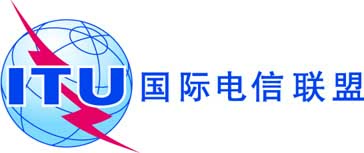 议项：PL 4.1文件 C19/3-C议项：PL 4.12019年2月13日议项：PL 4.1原文：英文秘书长的报告过时的理事会决议和决定概要每届理事会例会后均废止一批已经执行的决议和决定，因此应从《理事会决议和决定汇编》中将此类决议和决定删除。需采取的行动现将应废止且应从《汇编》中删除的决议和决定清单提交理事会，请理事会审议并批准。节决议/决定标题1.1第1375号决议国际电信联盟2016-2017双年度预算1.2第1376号决议2014财务年度的财务工作报告第1381号决议为分摊国际电联费用认担的会费份额第1382号决议2015财年的财务工作报告第1389号决议2016财年的财务工作报告第1393号决议2017财年的财务工作报告第602号决定欠款利息和不可回收债务的注销2.1第1391号决议国际电联选任官员的服务条件2.3第1371号决议国际电联职员养恤金委员会的委员3.2第1384号决议成立制定2020-2023年国际电联《战略和财务规划》的
理事会工作组3.2第604号决定理事会2019、2020和2021年会议的拟议日期和会期4第1385号决议ITU-R、ITU-T、ITU-D和总秘书处2018-2021年
四年期滚动式运作规划6.2第598号决定国际电联与国际刑警组织临时达成合作协议7.2第1379号决议《国际电信规则》专家组（EG-ITRs）